Federazione Italiana Giuoco Calcio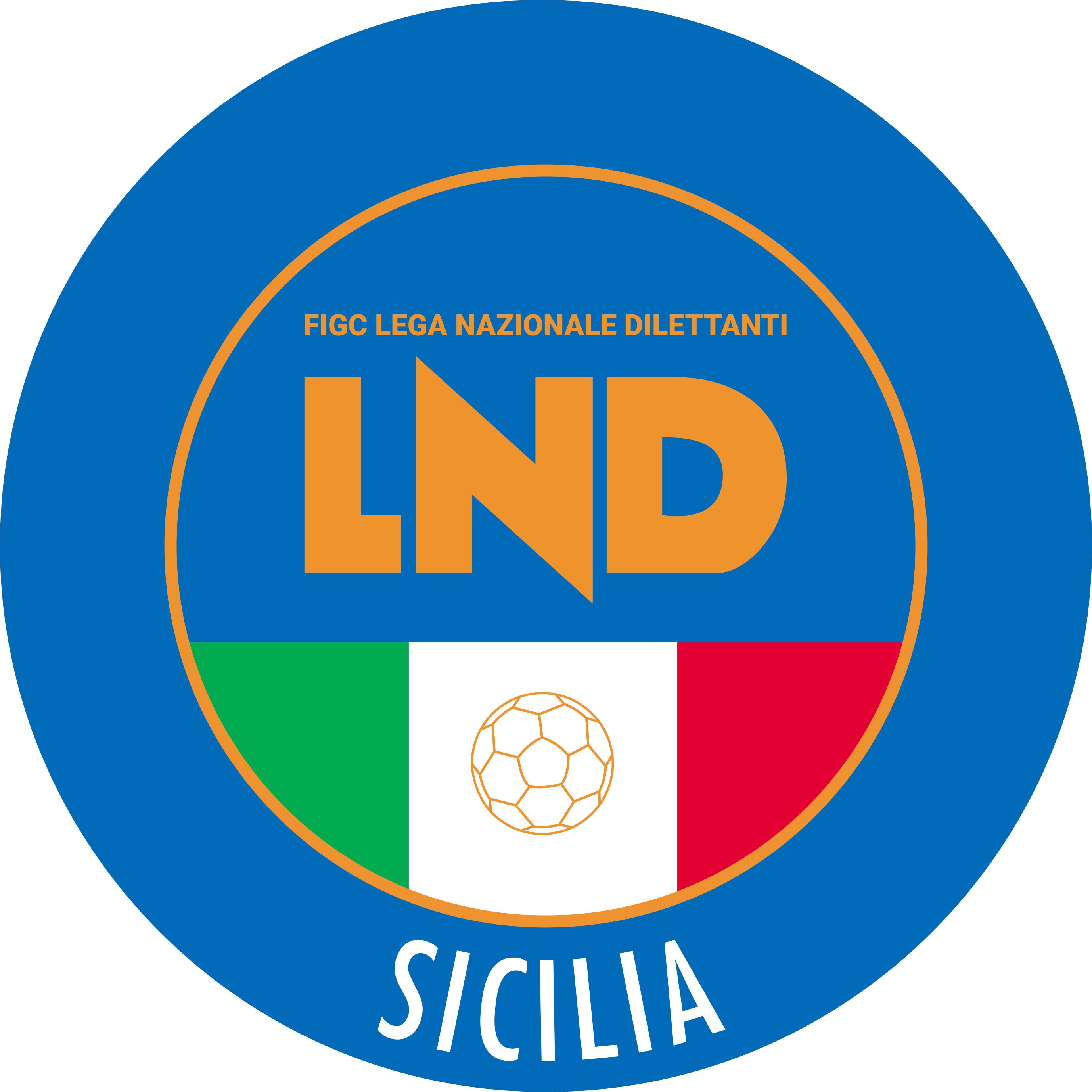 Lega Nazionale DilettantiCOMITATO REGIONALE SICILIAVia Orazio Siino s.n.c., 90010 FICARAZZI - PACENTRALINO: 091.680.84.02Indirizzo Internet: sicilia.lnd.ite-mail:crlnd.sicilia01@figc.itStagione Sportiva 2022/2023Comunicato Ufficiale n°289 del 5 febbraio 20231.  COMUNICAZIONI DEL COMITATO REGIONALE Comunicazioni dell’ufficio Attività AgonisticaCALCIO A 11 MASCHILECampionato di EccallenzaGirone AModifiche al Programma GareDon Carlo Misilmeri/C.U.S. Palermo del 5.02.2023 ore 15.00Anticipasi ore 14.30Campionato di Prima CategoriaGirone DModifiche al Programma GareFolgore Milazzo/Lipari del 5.02.2023 ore 14.30A seguito condizioni meteo marine avverse è rinviata a Mercoledì 15.02.2023 ore 14.30PUBBLICATO ED AFFISSO ALL’ALBO DEL COMITATO REGIONALE SICILIA IL 5 FEBBRAIO 2023            IL SEGRETARIO						             IL PRESIDENTE       Wanda COSTANTINO							Sandro MORGANA